TABE Reading Practice TestHere is an excerpt from a work procedure at a manufacturing firm. Read the document and then answer Questions 6 through 10.ABC Inc.
Manufacturing Engineering ProceduresThe purpose of this procedure is to document methods ABC Inc. uses to control manufacturing processes. The procedure applies to ABC Inc. documents used at any of ABC Inc.’s facilities. ResponsibilityThe Industrial Engineering Supervisor is responsible for the maintenance, interpretation, and implementation of this policy/procedure. It is the responsibility of all ABC Inc. supervisors and managers to enforce the use of this policy/procedure.Procedure
Location—Shop Floor1.1 Product drawings will be filed in a centrally located cabinet.The machine operator will assure that the drawing number and revisions match the shop order prior to running the job. If a new drawing is required, the operator shall notify the department supervisor.1.2 Process, test, inspection and set-up instructions will be available to production either electronically via the ABC Inc. Intranet or through paper documents kept in binders in the department they are used in.1.3 The supervisor or lead person can print out electronic documents from their local printer or paper documents may be removed from the binder they are stored in. Under no circumstances should documentation remain at workstations after the process defined in the documents has been completed. Paper documents must be returned to their proper location and any electronic document should be destroyed after it has been used.1.4 Any drawings used on the manufacturing floor must be logged out at the central file to identify the drawing, revision, and location of the document.It is the department supervisor’s responsibility to assure these drawings maintain the current revision.Q1. The purpose of this document is toA. Provide information about engineeringB. Explain ABC Inc.’s businessC. Outline the methods used to control manufacturing processesD. Explain where documents are kept Answer : ____Q2. In the purpose statement at the beginning of this document, the word processes meansA. PoliciesB. ProductsC. OperationsD. Inspections Answer : ____Q3. Who is responsible for enforcing this policy/procedure?A. The department supervisorB. The industrial engineering supervisorC. All ABC Inc. employeesD. All managers and supervisors Answer : ____Q4. What should be done with used electronic documents?A Print them outB Remove them from the binderC Destroy themD Remain at the workstation Answer : ____Q5. Who should make sure the drawings are kept current?A. The lead personB. The supervisors and managersC. The department supervisorD. The Industrial Engineering Supervisor Answer : ____After you read this advertisement, answer Questions 6–9.Q6. Which of the following is a correct inference based on the job advertisement?A. The new employee will answer the telephone and keep files organized.B. The new employee will take dictation, but not have to word process.C. The new employee must be comfortable handling more than one task at a time.D. The new employee can plan on a one-week vacation after the first year’s employment. Answer : ____Q7. In this advertisement, the word inquiries meansA. Incoming messagesB. RequestsC. Incoming questionsD. Quirks Answer : ____Q8. One of the computer applications the new employee must know isA. PowerPointB. AlgebraC. FreelanceD. Microsoft Word Answer : ____Q9. You can tell the main idea of this advertisement byA. Looking at the headingB. Reading the first half of the first sentenceC. Knowing who applied for the jobD. Writing an application and cover letter Answer : ____Read this letter and answer Questions 10 through 14.Cal Meinhard, President
Insurance Services of America
10 Afton Boulevard
Hartford, CT 00000Dear Senator Ross:A vote is coming up on increasing the funds for Worksite Training, and I am writing to ask you to cast a positive vote. Many factors, including economic, social, and technological, argue in favor of increased worksite training.We have moved to an information age of high technology, global competition, and a multicultural workforce. All of these changes require upgraded employee skills.Although we are still concerned with graduating students who can read, write, and use math skills, we know now that there are job/work specific skills that need to be addressed.We need to work together to define those skills and implement the training. As a start, we should concern ourselves with employees’ ability to value different cultures in the workplace. Inherent here are implications for teamwork as well. In addition, because of the automation of technology, our entry-level workers have to make decisions, use critical thinking skills, and work with much less supervision. Finally, Senator, we must do a better job of bringing the workplace together with the schools—public, technical, and advanced—to ensure that our newest employees benefit from all of our experiences. Please vote for the bill.Very truly yours,
Cal MeinhardQ10. The reader can easily tell what this letter is going to be about becauseA. The letter was written by a businessperson to a senator.B. The letter talks about how industry wants an additional million dollars for programs.C. The letter works because it uses humor to make a point.D. The topic is introduced in the first sentence. Answer : ____Q11. In the second paragraph of the letter, the opposite of the word inherent isA. IncludedB. InheritedC. ExcludedD. Invited Answer : ____Q12. You can infer from what you have read that Mr. Meinhard needs employees who canA. Devote more hours to a longer workweekB. Work independentlyC. Use technology in their jobsD. B and C aboveAnswer : ____Q13. According to this letter, employees need to work onA. Getting to work on timeB. The InternetC. Valuing different culturesD. Thinking less, doing more Answer : ____Q14. You could say that this letter’s purpose is toA. EntertainB. PersuadeC. InterrogateD. Insult Answer : ____Telephone message forms seem like simple items. In fact, they can include essential ideas, details, and inferences that require reading skill.Read the messages below and answer Questions 15 to 20.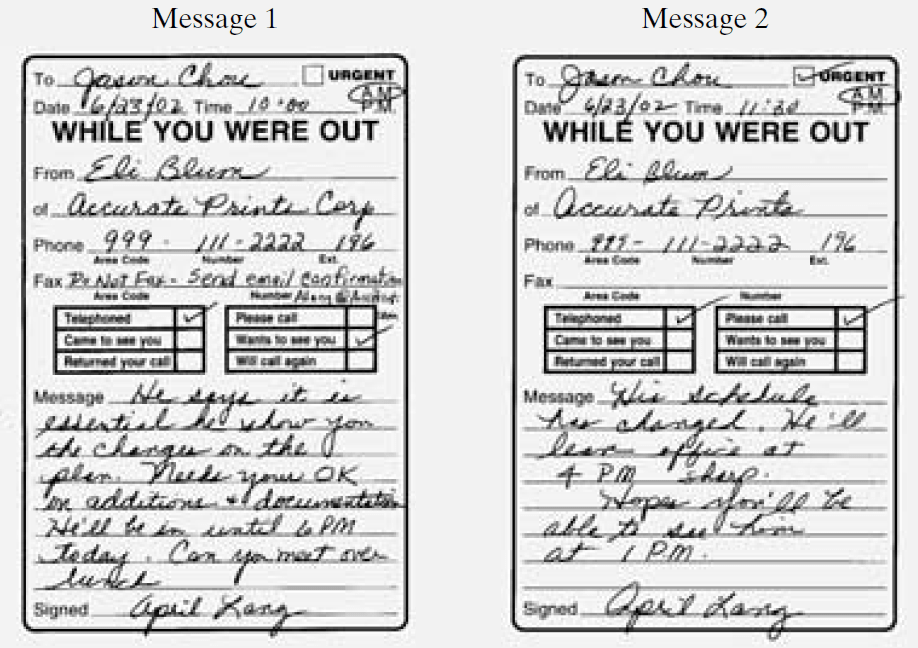 Q15. Look at the words “email confirmation” in Message 1.What does this mean?A. Say yes by e-mail.B. Phone me if you can come.C. Do not reply by fax.D. Phone me if you can’t come. Answer : ____Q16. Jason Chou has two messages from Eli Blum. Which one is more urgent?A. Message 1 is more urgent because it arrived first.B. Message 1 is more urgent because it requests lunch at 12 noon sharp.C. Message 2 is more urgent because the caller will be leaving the office shortly.D. Message 2 is more urgent because the caller will be leaving earlier than he first said. Answer : ____Q17. What is the first clue to the urgency of the message?A. The caller’s nameB. The time of the callC. The Urgent box is checkedD. The date of the call Answer : ____Q18. You can conclude that Eli Blum’s first choice is toA. Meet and work over lunchB. See Jason at 4 P.M.C. Meet Jason at 6 P.M.D. Cancel his request Answer : ____Q19. In Message 1, the caller has asked JasonA. To please fax instead of calling backB. To fax and call himC. To fax, call, and e-mailD. Not to use the caller’s fax Answer : ____Q20. You can infer from the two messages that Eli wants to see JasonA. No later than a week from now. There’s plenty of time.B. No earlier than 9:30 A.M. He’s sleeping late.C. No later than today. He needs Jason’s input in order to go forward.D. No earlier than 2003. He wants to delay the project for as long as possible. Answer : ____Answer Keys Linkhttps://gotestprep.com/tabe-reading-practice-test/Secretary Wanted: Busy OfficeMust be able to word process 80 words per minute, take dictation, know Microsoft Word and Excel, and keep files up-to-date. Important: Person must know how to greet and direct clients and handle inquiries and requests of incoming phone calls.